Islanders Splash XC InvitationalFriday & Saturday, September 22nd & 23rd, 2017Location: Packing List:- Will be distributedTravel Schedule: - Friday:9:05 - Homecoming Pep RallyLeave during 1st Period – 10:2510:45 - Depart from Westlake & drive directly to race courseBRING YOUR OWN LUNCH3:00 – Walk course4:00  - Arrive at hotel & change5:00 – Depart hotel for dinner7:00 – Movie 9:00 - Team Meeting10:00 - Lights outSaturday:5:30 – Wake up and & walk - Varsity6:00 – Breakfast7:00 – Depart from hotel – Girls7:15 – Depart from hotel – Boys8:15 -  Varsity Girls Race8:45 - Varsity Boys Race9:15 – Varsity 6A Girls Race10:00 -  Return to hotel & Shower11:00-1:00 -  Corpus Christi food bank – Service Project1:00 – Return to WHS & eat lunch on way homeRace CourseDirections to Hotel - 102 S Shoreline Blvd, Corpus Christi, TX 78401 - 3HR 29MIN - 197MI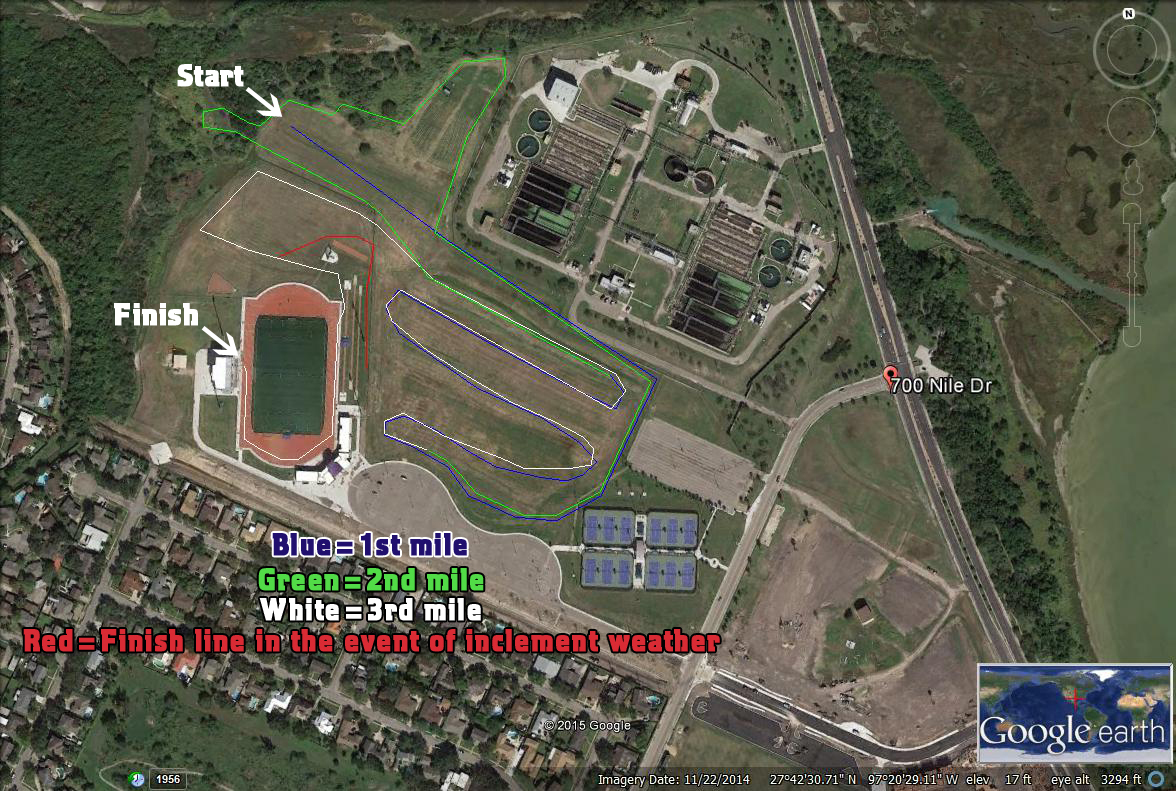  Then 3.07 miles3.32 total miles3. Take TX-360/S Capital of Texas Hwy toward Bastrop.Then 0.56 miles3.87 total miles4. TX-360/S Capital of Texas Hwy becomes US-290 E/TX-71 E.Then 2.20 miles6.08 total miles5. Merge onto I-35 S toward San Antonio.Then 26.93 miles33.01 total miles6. Take EXIT 204A toward TX-123 E/TX-820 W/Seguin.Then 0.20 miles33.35 total miles8. Turn left onto S Guadalupe St/TX-123/TX-82 Loop. Continue to follow TX-123.TX-123 is 0.1 miles past S L B J DrIf you reach Patton St you've gone a little too farThen 69.11 miles102.46 total miles9. TX-123 becomes TX-80/N Highway 123.Then 1.93 miles104.38 total miles10. Turn left onto US-181 S/N Sunset Strip St. Continue to follow US-181 S.Then 62.59 miles166.98 total miles11. Stay straight to go onto TX-89.Then 3.62 miles170.60 total miles12. TX-89 becomes US-181 S.Then 15.18 miles185.78 total miles13. Merge onto US-181 S/TX-35 S via the ramp on the left toward Corpus Christi.Then 9.67 miles195.45 total miles14. Take the exit on the left toward Bayfront/Shoreline Blvd/C.C Museum.Then 0.13 miles195.58 total miles15. Merge onto Twigg St.Then 0.32 miles195.90 total miles16. Turn right onto N Shoreline Blvd.N Shoreline Blvd is just past N Water StThen 1.15 miles197.05 total miles17. Turn slight right onto Ocean Dr.Ocean Dr is just past Furman AveThen 0.12 miles197.17 total miles18. 1102 S SHORELINE BLVD.700 Nile Dr, Corpus Christi, TX 78412 - 12MIN - 6.9MI1. Start out going south on Ocean Dr toward Craig St.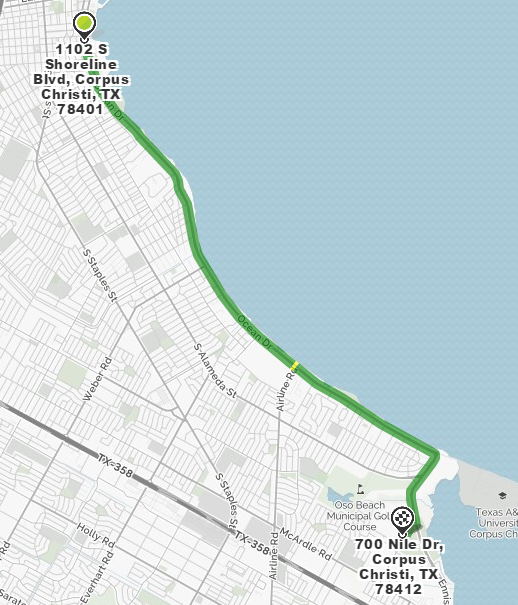 Then 5.80 miles5.80 total miles2. Turn right onto Ennis Joslin Rd.Ennis Joslin Rd is just past Country Club DrThen 0.93 miles6.73 total miles3. Turn right onto Nile Dr.Nile Dr is 0.3 miles past Del Oso RdIf you reach Pharaoh Dr you've gone about 0.4 miles too farThen 0.18 miles6.91 total miles4. 700 NILE DR.